                                                                     18.06.2021                259-01-03-177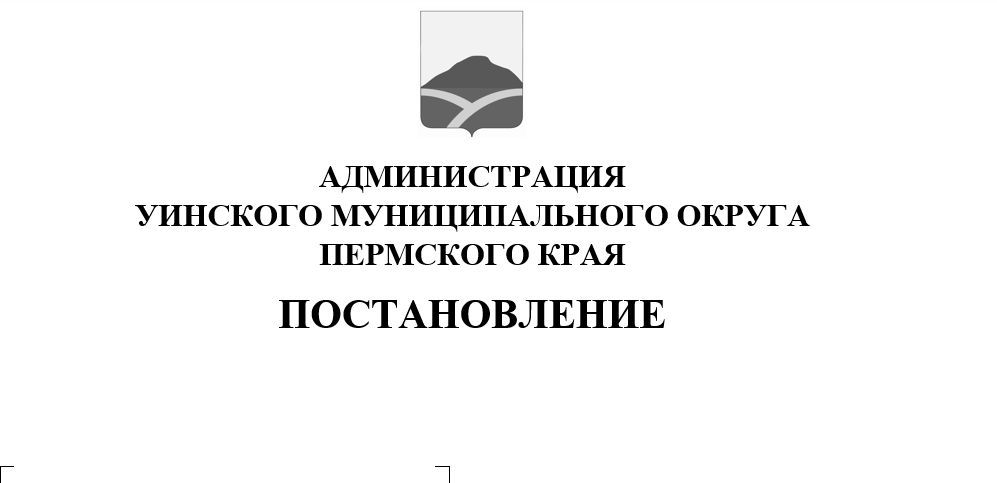 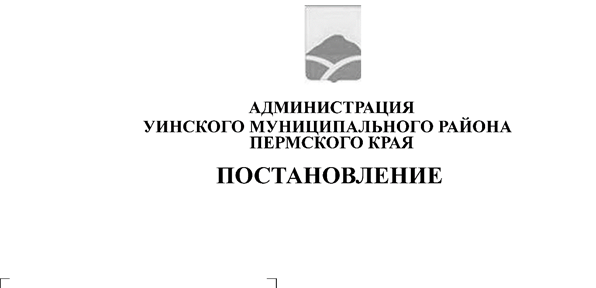 Руководствуясь Приказом Министерства спорта РФ от 21.12.2015 № 1219 «Об утверждении порядка создания центров тестирования по выполнению нормативов испытаний (тестов) Всероссийского физкультурно-спортивного комплекса «Готов к труду и обороне» (ГТО) и положения о них», в целях приведения правового акта в соответствие с законодательством РФ и во исполнение представления прокуратуры Уинского района от 15.04.2021 № 2-21-2021/58 «Об устранении нарушений законодательства о физической культуре и спорте» администрация Уинского муниципального округаПОСТАНОВЛЯЕТ:1. Внести в постановление администрации Уинского муниципального округа Пермского края от 12.01.2016 № 1-01-01-03 «О создании Центра тестирования «Готов к труду и обороне» по выполнению видов испытаний (тестов), нормативов, требований к оценке уровня знаний и умений в области физической культуры и спорта на территории Уинского муниципального района» следующие изменения и дополнения:1.1. По тексту постановления и приложений к постановлению слово: «район» заменить на: «округ» с соответствующим падежным окончанием;1.2. В Приложении 2 к постановлению «Положение о центре тестирования по выполнению видов испытаний (тестов), нормативов, требований к оценке уровня знаний и умений в области физической культуры и спорта населения района Всероссийского физкультурно-спортивного комплекса «Готов к труду и обороне» в Уинском муниципальном районе»:1.2.1 раздел I «Общие положения» дополнить пунктом 1.2. следующего содержания: «1.2. Центр тестирования обязан осуществлять тестирование только на объектах спорта, соответствующих требованиям безопасности»;1.2.2 раздел II. «Цели и задачи Центра тестирования» пункт 2.1. изложить в следующей редакции: «2.1. Целью деятельности  Центра тестирования является осуществление тестирования населения по выполнению нормативов испытаний (тестов) комплекса ГТО, содержащихся в государственных требованиях к уровню физической подготовленности населения при выполнении нормативов Всероссийского физкультурно-спортивного комплекса «Готов к труду и обороне» (ГТО).».1.3. Приложение 3 «Комиссия по проведению тестовых  испытаний Всероссийского физкультурно-спортивного комплекса «Готов к труду и обороне» в Уинском муниципальном районе» изложить в новой редакции согласно приложению к настоящему постановлению.1.4. Пункт 6 постановления изложить в следующей редакции: «6. Начальникам Управления культуры, спорта и молодежной политики администрации Уинского муниципального округа, Управления образования администрации Уинского муниципального округа:»;1.5. Пункт 7 постановления изложить в следующей редакции: «7. Рекомендовать начальникам территориальных управлений администрации Уинского муниципального округа, руководителям учреждений, организаций и предприятий округа оказывать содействие Центру тестирования в части привлечения населения (граждан), работников к выполнению нормативов испытаний (тестов) комплекса ГТО, содержащихся в государственных требованиях к уровню физической подготовленности населения при выполнении нормативов Всероссийского физкультурно-спортивного комплекса «Готов к труду и обороне» (ГТО).».2. Настоящее постановление вступает в силу с момента подписания и подлежит размещению в информационно – телекоммуникационной сети «Интернет» на официальном сайте администрации Уинского муниципального округа.3. Контроль над исполнением постановления возложить на заместителя главы администрации округа по социальным вопросам  Киприянову М.М.Глава муниципального округа –глава администрации Уинскогомуниципального округа						А.Н.ЗелёнкинПриложение 				к постановлению администрации	Уинского муниципального округа	                                                                             от 18.06.2021 № 259-01-03-177СОСТАВ комиссии по проведению тестовых  испытанийВсероссийского физкультурно-спортивного комплекса«Готов к труду и обороне» в Уинском муниципальном округеКочинова В.В.- директор МКОУ ДО «Уинская  ДЮСШЕ «ЮНИКС», председатель комиссии;Масленникова А.С.- заместитель директора МКОУ ДО «Уинская ДЮСШЕ «ЮНИКС», секретарьЧлены комиссии:Загуменнова М.В.- директор Муниципального бюджетного образовательного учреждения «Уинская средняя общеобразовательная школа»;Коряковцев А.Ю.- тренер-преподаватель МКОУ ДО «Уинская ДЮСШЕ «ЮНИКС»;Боровикова Н.Н.- учитель физической культуры Муниципального бюджетного образовательного учреждения «Аспинская средняя общеобразовательная школа».